　臼社協第571号　　　　　　　　　　　　　　　　　　　　　　　　　　　　　令和元年12月12日関係各位　　　　　　　　　　　　　　　　　　　　　　　　　　　　　　　　　　　　　　　　　　　　　　　　　　社会福祉法人　　　　　　　　　　　　　　　　　　　　　　　　　　　　臼杵市社会福祉協議会　　　　　　　　　　　　　　　　　　　　　　　　　　　　臼杵市市民後見センター　　　　　　　　　　　　　　　　　　　　　　　　　　　　所長　田中　利武　　　　　　　　　　　臼杵市市民後見センター権利擁護研修会開催のお知らせ（ご案内）平素より臼杵市社会福祉協議会及び、臼杵市市民後見センターの　　事業にご理解とご協力頂き、厚くお礼申し上げます。さて、皆さまの日々の相談支援業務等の中で、日常生活自立支援事業や成年後見制度の必要性が高い対象者や個人のみでなく世帯全員に支援が必要なケースも多くあると思います。今年度2回目の研修会であり、より実践で役に立つ内容を企画しました。日々の業務もあり、大変お忙しいとは思いますが、是非参加して頂けるようお願い申し上げます。　記　　　　　　　　　　　　日時：　令和2年2月18日（火）18：00〜19：00　　　　場所：　臼杵市社会福祉センター1階大会議室（臼杵市社会福祉協議会）　　　　対象：　居宅介護支援事業所・相談支援事業所・地域包括支援センター　　　　　　　　行政担当者・施設職員等　　　　内容：　「　8050問題について連携してできること　」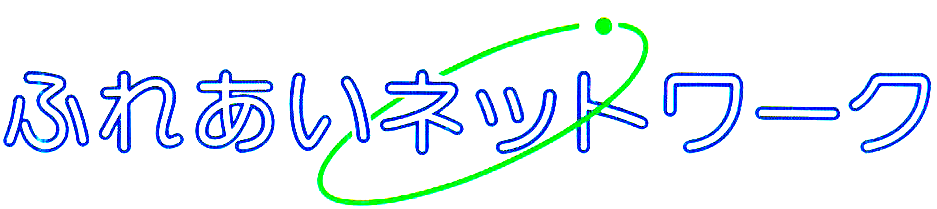 申込については、FAX又は下記メールへ2/14（金）までに、連絡よろしく願い致します。メールアドレス：s-hara@friend.ocn.ne.jp　（氏名・所属・職名をお願いします）FAX：　0972-64-0131　　臼杵市社会福祉協議会　　　　　　　　　　　　　臼杵市市民後見センター行　　※臼杵市社会福祉センターの駐車場は狭い為、皆様にはご迷惑を　　　おかけしますが、ご理解よろしくお願い致します。氏名　所属職名